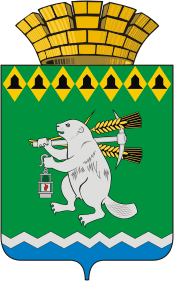 Администрация Артемовского городского округа ПОСТАНОВЛЕНИЕот                                                                                                           №           -ПАО внесении изменений в Примерное положение об оплате труда рабочих отдельных профессий и младшего обслуживающего персонала, занятых обслуживанием органов местного самоуправления Артемовского городского округа, отраслевых, функциональных, территориальных органов Администрации Артемовского городского округаВ целях упорядочения оплаты труда и повышения социальных гарантий рабочих отдельных профессий и младшего обслуживающего персонала органов местного самоуправления Артемовского городского округа, отраслевых, функциональных, территориальных органов Администрации Артемовского городского округа, в соответствии с Трудовым кодексом Российской Федерации, принимая во внимание распоряжение Администрации Артемовского городского округа от 18.03.2022  № 42- РА «О проведении организационно-штатных мероприятий в Администрации Артемовского городского округа», руководствуясь статьями 30, 31 Устава Артемовского городского округа, ПОСТАНОВЛЯЮ:1. Внести в Примерное положение об оплате труда  рабочих отдельных профессий и младшего обслуживающего персонала, занятых обслуживанием органов местного самоуправления Артемовского городского округа, отраслевых, функциональных, территориальных органов Администрации Артемовского городского округа, утвержденное постановлением Администрации Артемовского городского округа от 20.07.2021 № 570-ПА, с изменениями, внесенными постановлением Администрации Артемовского городского округа от 06.12.2021 № 1104-ПА, (далее – Примерное положение) следующие изменения:1.1. первый абзац подпункта 1 пункта 7 Примерного положения изложить в следующей редакции:«1) по профессиям «старший водитель», «водитель»:»;1.2.  пункт 11 Примерного положения изложить в следующей редакции:«11. Работникам устанавливаются следующие оклады (должностные оклады):1.3. первый абзац пункта 21 Примерного положения изложить в следующей редакции:«21. Работникам по профессиям «старший водитель», «водитель» устанавливается ежемесячная надбавка за классность:»;1.4. пункт 22 Примерного положения изложить в следующей редакции:«22. Работникам, по профессиям «старший водитель», «водитель», устанавливается и выплачивается ежемесячная надбавка за особые условия труда в размере 50% - 70% оклада (должностного оклада). Конкретный размер надбавки устанавливается правовым актов органа местного самоуправления Артемовского городского округа, отраслевого, функционального, территориального органа Администрации Артемовского городского округа.».2. Постановление опубликовать в газете «Артемовский рабочий», разместить на Официальном портале правовой информации Артемовского городского округа (www.артемовский-право.рф) и на официальном сайте Артемовского городского округа в информационно-телекоммуникационной сети «Интернет» (www.artemovsky66.ru). 3. Контроль за исполнением постановления возложить на первого заместителя главы Администрации Артемовского городского округа                 Черемных Н.А.Глава Артемовского городского округа		          	               К.М. Трофимов№ п/пНаименование профессииРазмер оклада (должностного оклада) (в рублях)1.Старший водитель 11 9372.Водитель9 1823.Младший обслуживающий персонал (уборщица, рабочий по текущему ремонту и обслуживанию зданий, сооружений и оборудования, сторож, дворник)6 700